Wir suchen eine*nstaatlich anerkannte*n Erzieher*in oder Sozialassistent*inab dem 01.03.2020 in Vollzeit oder Teilzeit für unseren Kindergarten Kronsbergkrümel in Hannover, Stadtteil Bemerode.Der Kindergarten Kronsbergkrümel ist eine Elterninitiative in der Trägerschaft des gemeinnützigen und selbstverwalteten Vereins „Bemeroder Elternverein – Verein zur Förderung der kulturellen und sozialen Entwicklung in Bemerode e.V.“.  Bei den Kronsbergkrümeln werden bis zu 50 Kinder im Alter von 3-6 Jahren in 2 Gruppen ganztägig (7:30-16:30) betreut. Seit 1991 stehen wir für einen wertschätzenden, empathischen und partnerschaftlichen Erziehungsstil und arbeiten nach dem situationsorientierten Ansatz. Unser Kindergarten profitiert von der Partizipation der Elternschaft und pflegt eine familiäre Atmosphäre zwischen Eltern, Kindern und Mitarbeitern. 
Deine AufgabenUmsetzung des niedersächsischen Orientierungsplans für Bildung und Erziehung Einbringen persönlicher Impulse und Gestaltung des Alltags im Team Förderung ganzheitlicher und individueller Entwicklungs- und BildungsprozesseMitwirkung bei der konzeptionellen Arbeit des KindergartensGestaltung einer partnerschaftlichen und vertrauensvollen Zusammenarbeit im Erzieherteam und mit den ElternDein ProfilStaatliche Anerkennung zur/zum Erzieher*in, Sozialassistenten*inViel Freude an der Arbeit mit KindernFlexibel einsetzbar (vor- und nachmittags) Wir bieteneine Stelle in Vollzeit (39,25 Stunden) oder in TeilzeitmodellenMitarbeit in einem kompetenten und freundlichen Team30 Tage Urlaub (im Sommer mit Schließzeiten zu koordinieren) Tarifliche Eingruppierung entsprechend TVöD-SuE sowie Urlaubs- und WeihnachtsgeldRegelmäßige Fort- und Weiterbildungen sind ausdrücklich erwünschtKontakt Bewirb Dich am besten noch heute. Wir freuen uns auf Dich!Dein Kontakt: Frauke Czasche-von Wedel (mobil: 01726344524), vorstand@kronsbergkruemel.deSolltest Du eine schriftliche Bewerbung bevorzugen, sende Deine Unterlagen an: BEV – Bemeroder Elternverein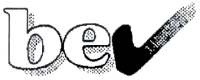 Frauke Czasche-von WedelVorstandsmitglied PersonalTrautenauer Hof 130559 HannoverNach Abschluss des Bewerbungsverfahrens werden die schriftlichen Bewerbungen nicht zurückgesandt, sondern unter Beachtung datenschutzrechtlicher Bestimmungen vernichtet.